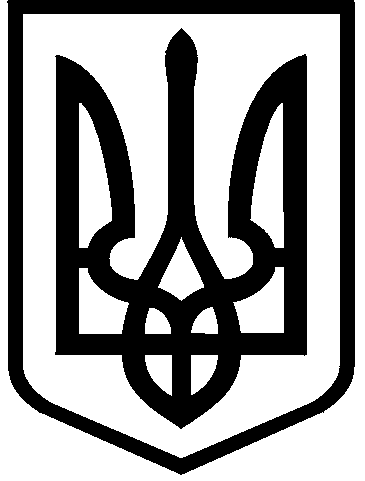 КИЇВСЬКА МІСЬКА РАДАІХ СКЛИКАННЯПОСТІЙНА КОМІСІЯ З ПИТАНЬ КУЛЬТУРИ, ТУРИЗМУ ТА СУСПІЛЬНИХ КОМУНІКАЦІЙ01044, м. Київ, вул. Хрещатик, 36                                                        тел.:(044)202-72-25; тел./факс (044)202-73-05                                                      Протокол № 19/35 позачергового засідання постійної комісії Київської міської радиз питань культури, туризму та суспільних комунікацій (Комісії)10.11.2022 Місце проведення: Київська міська рада, м. Київ, вул. Хрещатик, 36, к. 1017                                    (10-й поверх), початок засідання – 10.45.Склад Комісії: 3 депутати Київської міської ради: МУХА Вікторія Вячеславівна – голова Комісії; БОГАТОВ Костянтин Володимирович – заступник голови Комісії; АНДРУСИШИН Володимир Йосифович – секретар Комісії. 	Присутні: 2 депутати Київської міської ради, члени Комісії:МУХА Вікторія Вячеславівна – голова Комісії; БОГАТОВ Костянтин Володимирович – заступник голови Комісії.Відсутні: 1 депутат, член Комісії:  АНДРУСИШИН Володимир Йосифович – секретар Комісії. 	Запрошені та присутні:ШИБАНОВ Ярослав Миколайович – начальник відділу з суспільно-політичних питань Департаменту суспільних комунікацій виконавчого органу Київської міської ради (Київської міської державної адміністрації), секретар Комісії з питань найменувань;           ПОЧИЖЕВСЬКА Віра Іванівна – заступник директора з навчально-виховної роботи Ліцею інформаційних технологій № 79 Печерського району м. Києва;         ЛОБАНОВ Леонід Михайлович – заступник директора з наукової роботи Інституту електрозварювання імені Є. О. Патона Національної академії наук  України;	ОСТРОВСЬКИЙ Павло Вікторович – помічник народного депутата Верховної Ради України ЛОЗИНСЬКОГО Р. М.;СИНЮЧЕНКО Наталія Аркадіївна – головний спеціаліст управління забезпечення діяльності постійних комісій Київської міської ради, забезпечує діяльність постійної комісії Київської міської ради з питань культури, туризму та суспільних комунікацій;ІГНАТЕНКО Тетяна Іванівна – заступник начальника управління забезпечення діяльності постійних комісій Київської міської ради, забезпечує діяльність постійної комісії Київської міської ради з питань культури, туризму та суспільних комунікацій.                                            Порядок денний:Розгляд проєкту рішення Київської міської ради «Про присвоєння Ліцею інформаційних технологій № 79 Печерського району м. Києва імені Бориса Патона» (подання Київського міського голови Віталія КЛИЧКА; доручення заступника міського голови – секретаря Київської міської ради Володимира БОНДАРЕНКА від 04.11.2022 №08/231-1489/ПР).СЛУХАЛИ: МУХУ В. В., головуючу на засіданні, щодо прийняття за основу порядку денного з 1 (одного) питання засідання Комісії від 10.11.2022 року.ВИРІШИЛИ: прийняти за основу порядок денний з 1 (одного) питання засідання Комісії від 10.11.2022 року.ГОЛОСУВАЛИ: «за» - 2, «проти» - 0, «утрималось» - 0, «не голосували» - 0.Рішення прийнято.СЛУХАЛИ: МУХУ В. В., головуючу на засіданні, щодо пропозицій про доповнення чи зняття питань з порядку денного засідання Комісії від 10.11.2022 року. Пропозицій не надійшло.СЛУХАЛИ: МУХУ В. В., головуючу на засіданні, яка запропонувала прийняти в цілому порядок денний з 1 (одного) питання засідання Комісії від 10.11.2022 року.ВИРІШИЛИ: затвердити в цілому порядок денний з 1 (одного) питання засідання Комісії від 10.11.2022 року.ГОЛОСУВАЛИ: «за» - 2, «проти» - 0, «утрималось» - 0, «не голосували» - 0.Рішення прийнято.СЛУХАЛИ: МУХУ В. В., головуючу на засіданні, яка відповідно до статті 18 Регламенту Київської міської ради, затвердженого рішенням Київської міської ради від 04.11.2021 №3135/3176, звернулася до депутатів Комісії з пропозицією заявити про наявність реального чи потенційного конфлікту інтересів.Заяв не надійшло.СЛУХАЛИ: МУХУ В. В., головуючу на засіданні, яка запропонувала обрати секретарем засідання Комісії від 10.11.2022 заступника голови Комісії Богатова Костянтина Володимировича у зв’язку з відсутністю на засіданні секретаря Комісії Андрусишина Володимира Йосиповича.ВИРІШИЛИ: обрати секретарем засідання Комісії від 10.11.2022 заступника голови Комісії Богатова Костянтина Володимировича.ГОЛОСУВАЛИ: «за» - 2, «проти» - 0, «утрималось» - 0, «не голосували» - 0.Рішення прийнято.Розгляд (обговорення) питань порядку денного:Розгляд проєкту рішення Київської міської ради «Про присвоєння Ліцею інформаційних технологій № 79 Печерського району м. Києва імені Бориса Патона» (подання Київського міського голови Віталія КЛИЧКА; доручення заступника міського голови – секретаря Київської міської ради Володимира БОНДАРЕНКА від 04.11.2022 № 08/231-1489/ПР).СЛУХАЛИ: МУХУ В. В. про проєкт рішення Київської міської ради «Про присвоєння Ліцею інформаційних технологій № 79 Печерського району м. Києва імені Бориса Патона». ВИСТУПИЛИ: ПОЧИЖЕВСЬКА В. І., ЛОБАНОВ Л. М., ШИБАНОВ Я. М.Під час виступу та обговорення зазначено, що свого часу Борис Євгенович Патон успішно закінчив Київську середню школу №79 – сучасний Ліцей інформаційних технологій № 79 Печерського району м. Києва (далі – Ліцей). Упродовж життя зустрічався з колективом та сприяв розвиткові зазначеного навчального закладу. Ліцей має унікальну 115-річну історію, багаті традиції, користується авторитетом не лише в Україні, а й поза її межами, підтримує партнерські зв’язки з країнами Європи та СНД, його ліцеїсти отримують численні перемоги на міжнародних олімпіадах. Представником Інституту електрозварювання імені Є. О. Патона Національної академії наук України зазначено, що колектив цілком підтримує питання присвоєння Ліцею інформаційних технологій № 79 Печерського району м. Києва імені першого Героя України Бориса Євгеновича Патона.Поінформовано, що відповідна процедура, передбачена законодавством, дотримана.ВИРІШИЛИ: проєкт рішення Київської міської ради «Про присвоєння Ліцею інформаційних технологій № 79 Печерського району м. Києва імені Бориса Патона» від 04.11.2022 № 08/231-1489/ПР підтримати.ГОЛОСУВАЛИ: «за» - 2, «проти» - 0, «утрималось» - 0, «не голосували» - 0.  Рішення прийнято.Голова Комісії                                                                            Вікторія МУХА          Секретар           засідання Комісії 10.11.2022                                           Костянтин БОГАТОВ     